Смотрите на телеканале «Киноужас»c 25 марта по 31 мартаКонтакты:Пресс-служба ООО «ТПО Ред Медиа»Вероника СмольниковаТел.: +7 (495) 777-49-94 доб. 733Тел. моб.: +7 (988) 386-16-52E-mail: smolnikovavv@red-media.ruБольше новостей на наших страницах в ВК, ОК и Telegram.Информация о телеканале:КИНОУЖАС. Телеканал фильмов ужасов. Очень страшные новинки и классика жанра «хоррор» на одном канале. Два раза в месяц – эксклюзивные телепремьеры, которые вы боялись смотреть в кинотеатре. Производится компанией «Ред Медиа». www.nastroykino.ruРЕД МЕДИА. Ведущая российская телевизионная компания по производству и дистрибуции тематических телеканалов для кабельного и спутникового вещания. Входит в состав «Газпром-Медиа Холдинга». Компания представляет дистрибуцию 39 тематических телеканалов форматов SD и HD, включая 18 телеканалов собственного производства. Телеканалы «Ред Медиа» являются лауреатами международных и российских премий, вещают в 980 городах на территории 43 стран мира и обеспечивают потребности зрительской аудитории во всех основных телевизионных жанрах: кино, спорт, развлечения, познание, музыка, стиль жизни, хобби, детские. www.red-media.ru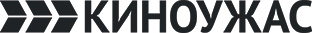 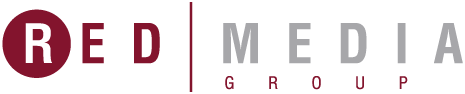 Ночь страхаВыпускник школы Чарли Брюстер находится на пике своей ученической карьеры: он популярен среди сверстников и встречается с самой очаровательной девушкой во всей школе. Он становится настолько крут, что начинает избегать своего когда-то лучшего друга Эда. Неприятности для Чарли начинаются, когда по соседству прописывается Джерри.  На первый взгляд он кажется хорошим парнем, но все же что-то с ним не так, хотя никто этого не замечает, даже мать Чарли. После анализа странного поведения соседа Чарли приходит к ужасному, но, увы, единственному верному заключению: под лживой маской Джерри скрывается кровожадный вампир, который сделал его район своими охотничьими угодьями.  Не в силах убедить кого бы то ни было в своей правоте, Чарли обращается за помощью и советом к популярному иллюзионисту из Лас-Вегаса Питеру Винсенту, рассчитывая, что кудесник поможет ему избавиться от монстра.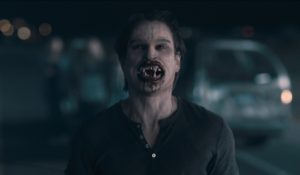 Производство: 2011 г. СШАРежиссер: Крэйг ГиллеспиВ ролях: Колин Фаррелл, Антон Ельчин, Тони КоллеттСмотрите в эфире:25 марта в 01:2030 марта в 01:15ЗаливБеспрецедентная биологическая катастрофа постигает небольшой город на берегу залива: паразиты, обитающие в морских глубинах, заражают людей неизлечимой болезнью. Весь ужас произошедших событий жители города запечатлели на видео, которое выкладывали в интернет.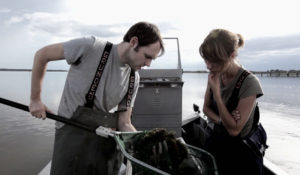 Производство: 2012 г. СШАРежиссер: Барри ЛевинсонВ ролях: Уилл Роджерс, Кристен Коннолли, Кетер Донохью, Фрэнк Дил, Стефан Канкен, Кристофер Денэм, Нэнси Алука, Кимберли Кэмпбелл, Бекетт Клейтон-Люк, Дейв ХэгерСмотрите в эфире:25 марта в 03:20Битва с киборгамиЦРУ подставляет группу опытных наёмников, которые должны были уничтожить крупного торговца оружием. Оказавшись в ловушке, они вынуждены противостоять целой армии киборгов.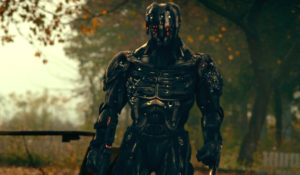 Производство: 2017 г. СШАРежиссер: Мишель ГулдВ ролях: Сури Пател, Борислав Сарандев, Луис Мэндилор, Наташа Мальте, Дэн СаутуортСмотрите в эфире:25 марта в 04:5027 марта в 07:2530 марта в 03:45Опасный защитник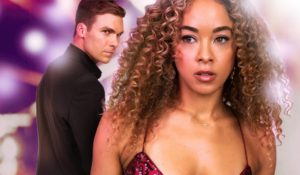 Производство: 2022 г. СШАРежиссер: Джейк ХелгренВ ролях: Chaley Rose, Пит Пложек, Хизер Моррис, Баярдо Де Мургуйя, Малая Ривера ДрюСмотрите в эфире:25 марта в 06:40Игра в иллюзиюОливия, студентка престижного колледжа, начинает сходить с ума после загадочной смерти лучшей подруги. Затем девушка получает уведомление из университета своей мечты с отказом в приеме, после чего ее одолевают еще более пугающие приступы панических атак. Пытаясь справиться с проблемой, Оливия начинает буйствовать в социальных сетях, используя страничку подруги, жестко выступая против всех, кто встает на ее пути.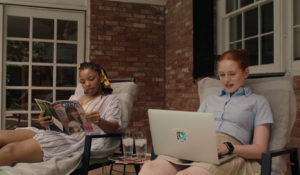 Производство: 2022 г. СШАРежиссер: Сабрина ДжэгломВ ролях: Мелисса Лео, Мэделин Петш, Хлоя Бейли, Керри Меддерс, Нина БлумгарденСмотрите в эфире:25 марта в 08:1528 марта в 04:4030 марта в 14:05Безумная дорогаБывший военный Риз живёт в кишащей зомби австралийской пустоши. Каждый день он начинает с наведения порядка в своем небольшом хозяйстве — полить огород, покормить полезных (используемых для получения энергии) зомби, отпугнуть пока бесполезных, заменить выработавших ресурс на новых — и после отправляется на охоту. Он занимается отловом немногих переживших апокалипсис людей и сдаёт их военному хирургу в качестве материала для опытов, а взамен получает таблетки, которые принимает каждый день. Однажды Риз ловит укушенную, но не до конца обратившуюся девушку Грейс, и тоже отвозит её в лабораторию. Но вскоре на него выходит её сестра и силой вынуждает отправиться спасать Грейс.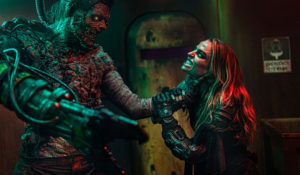 Производство: 2021 г. АвстралияРежиссер: Кия Роуч-ТернерВ ролях: Люк Маккензи, Шанте Барнс-Коуэн, Бьянка Брэди, Джей Галлахер, Тасиа ЗаларСмотрите в эфире:25 марта в 09:5027 марта в 14:4530 марта в 08:35Чем глубже копаешьВ результате дорожно-транспортного происшествия грань между живыми и мертвыми исчезает для матери, дочери и незнакомца.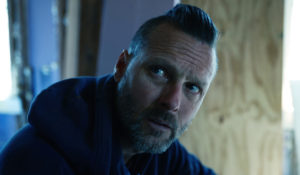 Производство: 2020 г. СШАРежиссер: Джон Ло, Тоби ПоузерВ ролях: Джон Ло, Тоби Поузер, Зельда Адамс, Шон Уилсон, Смотрите в эфире:25 марта в 11:25ДжулияДжулия - тихая и скромная девушка, работающая медсестрой в клинике пластической хирургии. Однажды она знакомится с богатым парнем, который приглашает ее на свидание к себе домой. Ожидавшая романтического вечера, вскоре, Джулия оказывается жестоко изнасилованной своим парнем и его дружками и, как мусор, выкинутой на берег реки. Но, вопреки всему, девушка выживает. Опустошенная, сломленная и униженная, она встречает прекрасную незнакомку Сейди, которая приводит ее к тому, кто исцелит Джулию и заставит по-иному увидеть себя и этот мир.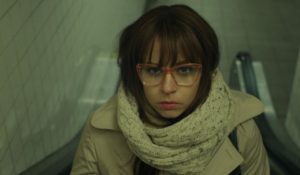 Производство: 2014 г. СШАРежиссер: Мэттью А. БраунВ ролях: Эшли С. Уильямс, Тахина Тоцци-МакМанус, Джек Ноузуорти, Джоэль де ла Фуэнте, Кэри ВудвортСмотрите в эфире:25 марта в 13:15Стрельба по мишенямГруппа молодых людей путешествует на автомобиле, когда у них вдруг пробивает колесо. Они делают остановку для замены и попадают под обстрел сумасшедшего снайпера.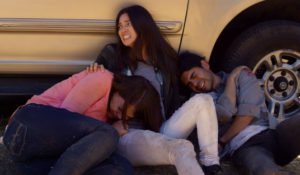 Производство: 2017 г. США, ЯпонияРежиссер: Рюхэй КитамураВ ролях: Келли Конэр, Стефани Пирсон, Род Эрнандес, Алекса ЙэмсСмотрите в эфире:25 марта в 15:0028 марта в 03:0529 марта в 09:1531 марта в 10:05Заговор дьяволаВ биотехнологической лаборатории научились клонировать великих исторических деятелей. С тех пор были организованы подпольные аукционы клонов таких личностей как Микеланджело, Галилей и Вивальди. Однако сатанинский культ, который стоит за биолабораторией, интересуют не только деньги, поэтому они похищают Туринскую плащаницу. Заполучив таким образом ДНК, они планируют оплодотворить американку Лауру, чтобы она родила клона Христа, который они хотят преподнести Дьяволу.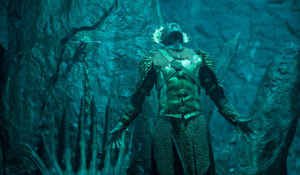 Производство: 2022 г. США, Чехия, ФинляндияРежиссер: Нэйтан ФранковскиВ ролях: Элис Орр-Юинг, Джо Дойл, Эвелин Холл, Питер Менса, Джо АндерсонСмотрите в эфире:25 марта в 16:3527 марта в 11:1028 марта в 23:4031 марта в 11:45Аполлон 18По официальным данным «Аполлон 17» был последней лунной экспедицией с участием людей. Почему уже 35 лет никто не летает на Луну? Ходили слухи, что была ещё одна миссия, и с ней что-то случилось, но вся информация об этом засекречена. Не было никаких доказательств, пока не появились эти сенсационные материалы.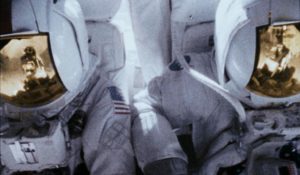 Производство: 2011 г. США, КанадаРежиссер: Гонсало Лопес-ГальегоВ ролях: Уоррен Кристи, Ллойд Оуэн, Райан РоббинсСмотрите в эфире:25 марта в 18:4526 марта в 23:5028 марта в 10:0530 марта в 17:30Астрал. 13-й этажЮного экзорциста Игбала мучают зловещие видения. Стараясь избавиться от кошмаров, он решает подавить свои сверхспособности. Однако, когда потусторонние силы переходят в наступление и начинают сеять хаос, Игбал вынужден вновь обратиться к своим силам, чтобы защитить семью и друзей.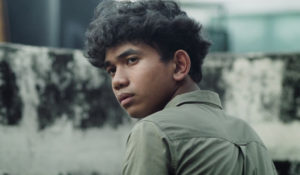 Производство: 2022 г. МалайзияРежиссер: Дэйн СэйдВ ролях: Идан Эйдан, Бронт Паларае, Реми Ишак, Надия Нисса, Набила ХудаСмотрите в эфире:25 марта в 20:1528 марта в 13:2530 марта в 19:00Красные огниУченые-скептики Маргарет Мэтисон и ее ассистент, Том Бакли, занимаются разоблачением шарлатанов. Изучение паранормального приводит их к столкновению с давним противником доктора Мэтисон - человеком по имени Сильвер.Объявив о своем возвращении, Сильвер впервые за многие годы выступает перед широкой публикой. Знавшие экстрасенса люди не забыли, что незадолго до добровольного ухода Сильвера со сцены таинственной смертью погиб основной критик его деятельности.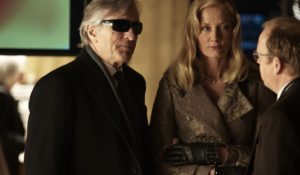 Производство: 2012 г. Испания, СШАРежиссер: Родриго КортесВ ролях: Киллиан Мёрфи, Роберт Де Ниро, Сигурни УиверСмотрите в эфире:25 марта в 22:0027 марта в 01:2031 марта в 05:45ВезучаяМэй, автор книг по саморазвитию, никак не может получить от издателя аванс на следующую работу. В личной жизни у женщины, вроде бы, всё хорошо — прекрасный дом, любящий муж — но однажды ночью к ним вламывается убийца в маске. Супруг, кажется, этим совершенно не удивлён, да и полиция не спешит искать подозреваемого. После небольшой ссоры муж внезапно уходит из дома, Мэй остаётся одна, а вооружённый псих с ножом каждую ночь продолжает пытаться её убить.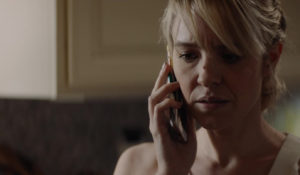 Производство: 2020 г. СШАРежиссер: Наташа КерманиВ ролях: Бриа Грант, Лейт М. Бурк, Дхрув Сингх, Хантер С. Смит, Чивонн МишельСмотрите в эфире:26 марта в 00:1027 марта в 13:1528 марта в 15:1030 марта в 07:05Поезд в ПусанУ маленькой Су-ан день рождения. Девочка живет с отцом в Сеуле и очень хочет отправиться к маме в Пусан. По дороге случается непредвиденное, и на страну обрушивается загадочный вирус. Пассажирам поезда в Пусан - единственного города, отразившего атаки вируса- придется бороться за выживание. 442 километра в пути. Добро пожаловать на борт и помните - в этой гонке недостаточно выжить, чтобы остаться человеком.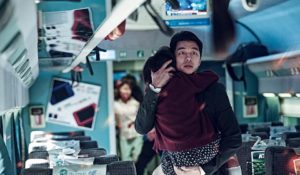 Производство: 2016 г. Корея ЮжнаяРежиссер: Ён Сан-хоВ ролях: Кон Ю, Ма Дон-сок, Чон Ю-миСмотрите в эфире:26 марта в 01:4029 марта в 14:3031 марта в 07:50Заклятье. Дом 32Мадрид, 1976 год. Продав ферму, семейство с двумя детьми-подростками, маленьким сыном и пожилым отцом переезжает в ипотечную квартиру по адресу улица Маласанья, дом 32. Но радость от наличия собственного жилья в столице быстро улетучивается, так как выясняется, что в новом доме обитает нечто жуткое. Зло подкрадывается к ребёнку, и вскоре мальчик исчезает.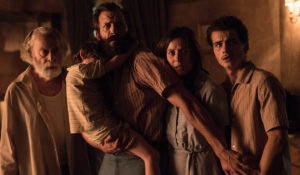 Производство: 2020 г. Испания, ФранцияРежиссер: Альберт ПинтоВ ролях: Бегонья Варгас, Иван Маркос, Беа Сегура, Серджо Кастелланос, Хосе Луис Де Мадарьяга, Иван Ренедо, Конча Веласко, Хавьер Ботет, Мария Бальестерос, Роза АльваресСмотрите в эфире:26 марта в 03:55ВзапертиДжессика с двумя маленькими детьми живёт в ветхом доме в сельской глуши. Даже такое жильё ей не по карману, поэтому девушка решает переехать, о чём и сообщает внезапно зашедшему в гости бывшему бойфренду. Тот, подстрекаемый дружком-наркоманом, выходит из себя и запирает Джессику в кладовке — теперь ей придётся проявить немалую изобретательность, чтобы выбраться из этой ситуации и спасти детей.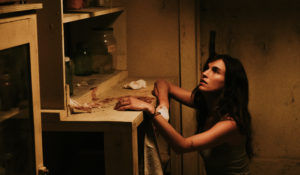 Производство: 2022 г. СШАРежиссер: Джейсон Бейтман, Ди Джей КарузоВ ролях: Рэйни Куэлли, Джейк Хоровиц, Винсент Галло, Лучана ВанДетте, Смотрите в эфире:26 марта в 05:45КукловодЖенщина с двумя дочерьми приезжает в отдаленный дом у озера. Там они планирует отдохнуть, а ближе к ночи должен прибыть глава семейства. Когда вечером младшую дочь начинает тошнить, то выясняется, что девочки нашли в лесу накрытый для них стол и пирожные, а сейчас семья может оказаться в лапах чокнутого маньяка.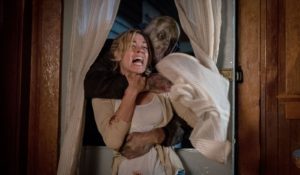 Производство: 2018 г. США, КанадаРежиссер: Куинн ЛэшерВ ролях: Ивонн Страховски, Анна Пнёвски, Эбигейл Пнёвски, Райан Макдональд, Джастин БрюнингСмотрите в эфире:26 марта в 07:25Месть землиПод воздействием глобальных геологических изменений надвигается серия геологических катастроф. Землетрясения, оползни, сели, провалы в земле угрожают жизни простых граждан. Также это может затронуть туннель, который возводили последние 10 лет.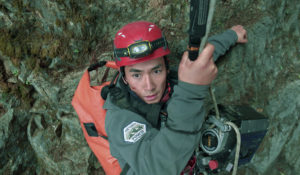 Производство: 2021 г. КитайРежиссер: Ли ЦзуньВ ролях: Чжу Илун, Хуан Чжичжун, Чэнь Шу, Цзяо Цзюньянь, Чэнь ТайшэнСмотрите в эфире:26 марта в 09:0529 марта в 07:0530 марта в 12:00ДракулаКонец XIX века, Лондон. Молодой юрист Джонатан Харкер и красавица девушка Мина любят друг друга. Джонатан на время вынужден оставить невесту одну и отправиться по делам в Трансильванию к графу Дракуле, желающему приобрести недвижимость в столице Англии. Но Джонатан не знает, кто такой Дракула на самом деле...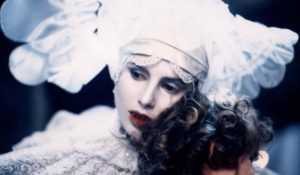 Производство: 1992  г. СШАРежиссер: Фрэнсис Форд КопполаВ ролях: Гари Олдман, Вайнона Райдер, Энтони ХопкинсСмотрите в эфире:26 марта в 11:1028 марта в 07:50Измени или умриТайное свидание в дорогой гостинице. Жена изменяет своему мужу. Муж изменяет своей жене. Казалось бы, ничего необычного. Но что, если всё пойдёт не так?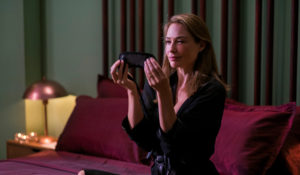 Производство: 2019 г. Испания, ИталияРежиссер: Виктор ГарсияВ ролях: Клэр Форлани, , Нэйтан Купер, Титус Уэлливер, Джейк ЭйбелСмотрите в эфире:26 марта в 13:30Спуск 2Захватывающая экспедиция вглубь горных пещер оборачивается для компании подруг ужасной трагедией. Выжить удается лишь одной девушке. Раненая и обезумевшая от страха, она обращается в местную полицию.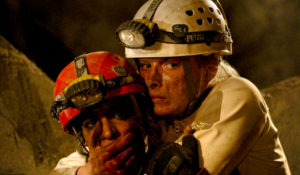 Производство: 2009 г. ВеликобританияРежиссер: Джон ХаррисВ ролях: Шона МакДональд, Натали Джексон Мендоса, Майкл Дж. РейнольдсСмотрите в эфире:26 марта в 15:0528 марта в 11:3530 марта в 10:10Умри — скачай приложение и умриК парню в гости приходит знакомая. Девушка чего-то очень сильно боится и, попросив его телефон, скачивает на него приложение You Die и убегает. Приложение постоянно напоминает о себе звонками, и теперь его «счастливый» обладатель через экран смартфона видит мёртвых людей. Этот парень, в свою очередь, устанавливает адское приложение случайной встречной в магазине. Та поначалу не придаёт происходящему значения, но вскоре приложение начинает сводить девушку с ума.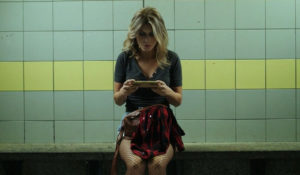 Производство: 2018 г. ИталияРежиссер: Alessandro Antonaci, Daniel Lascar, Stefano MandalàВ ролях: William Angiuli, Carola Cudemo, Micol Damilano, Ja'Michael Darnell, Teodoro Garruto, Erica LandolfiСмотрите в эфире:26 марта в 16:50ПроникновениеАктриса Кэтрин вступает в связь со своим новым садовником Беном и влюбляется в него. Но Бен оказывается далеко не тем, кем казался на первый взгляд.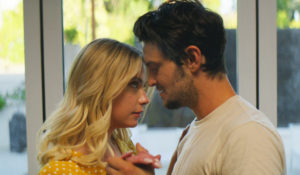 Производство: 2022 г. СШАРежиссер: Чадд ХарбольдВ ролях: Эшли Бенсон, Шайло Фернандес, Логан Миллер, Фрэнк Уэйли, Джей ФэроСмотрите в эфире:26 марта в 18:3527 марта в 23:3529 марта в 10:5530 марта в 22:20ВыжившаяМолодая американка Дженифер проводит выходные с женатым французским бойфрендом в уединенном комфортабельном доме с бассейном. Внезапно раньше времени туда заявляются двое его друзей, с которыми он договорился поохотиться в уик-энд. Девушке стоило бы вести себя поскромнее в присутствии незнакомых мужчин, но желая разжечь страсть любовника, Дженифер слегка заигрывает с его другом.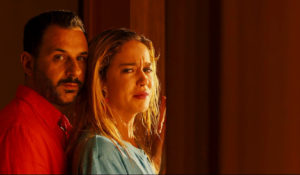 Производство: 2017 г. Франция, БельгияРежиссер: Корали ФаржеаВ ролях: Матильда Анна Ингрид Лутс, Кевин Янссенс, Винсент КолумбСмотрите в эфире:26 марта в 20:1527 марта в 16:2029 марта в 12:3031 марта в 19:00ХозяеваРождество одной семьи превращается в кровавый кошмар после приглашения соседей на ужин.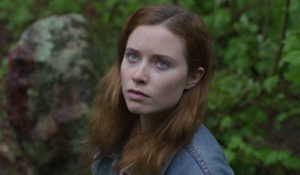 Производство: 2020 г. ВеликобританияРежиссер: Адам Лидер, Ричард ОакесВ ролях: Нил Уорд, Надя Ламин, Фрэнк Джейкман, , Ли ХантерСмотрите в эфире:26 марта в 22:1528 марта в 06:1030 марта в 05:30Заклятье. Книга кровиКомпания друзей решает сыграть в мистическую игру «Ритуал Красной книги». Правила такие: в тихой комнате необходимо зажечь свечу, поставить ее в центре стола и задать книге свой вопрос. Сразу после первого вопроса друзья понимают, что они не одни. Древняя книга уже не просто отвечает, а начинает рассказывать свои истории. Теперь выйти из игры можно только получив разрешение, но таинственная Красная книга не собирается никого отпускать.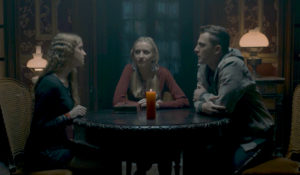 Производство: 2022 г. Аргентина, Новая Зеландия, Корея ЮжнаяРежиссер: Николас Онетти, Крис Бейрути, Логан Филдс, Дин Лоу, Ариэль ЛукеВ ролях: Валерия Сан Мартин, Агустин Ольчезе, Марлен Педерсен Шовьер, Бруно Джакоббе, Агустин БольяноСмотрите в эфире:27 марта в 03:55Эксперимент «За стеклом»Восемь интернет-знаменитостей участвуют в онлайн-шоу, где зрители решают их судьбу. Скоро становится понятно, что это не обычная игра, а изощренный эксперимент. Таинственный организатор предлагает все более изобретательные и зрелищные, но все более рискованные и опасные для участников испытания. Когда ты «за стеклом», и на тебя смотрит весь мир, как далеко ты зайдешь, чтобы не оказаться внизу рейтинга и сохранить свою жизнь?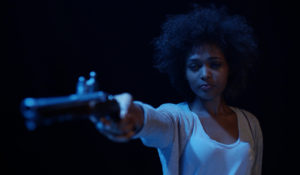 Производство: 2019 г. Швеция, КанадаРежиссер: Джейсон Уилльям ЛиВ ролях: Вальтер Скарсгард, Гиги Сол Герреро, Каролина БенефилдСмотрите в эфире:27 марта в 05:25НевозможноеЛента о событиях, разворачивающихся на фоне цунами 2004 года.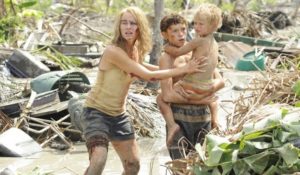 Производство: 2012 г. Испания, СШАРежиссер: Хуан Антонио БайонаВ ролях: Наоми Уоттс, Юэн МакГрегор, Том Холланд, Сэмюэл Джослин, Окли Пендергаст, Марта Этура, Шенке Мёринг, Джеральдин Чаплин, Плой Хиндачоте, Жомжаои Сэ-ЛимСмотрите в эфире:27 марта в 09:10ПропавшаяДжессика собирает свои нехитрые пожитки и на автомобиле с прицепом отправляется на новое место жительства. Недавно в её жизни произошла трагедия, от которой она ещё не оправилась, но вскоре грустные мысли придётся отложить, так как женщина становится объектом преследования неприятного незнакомца.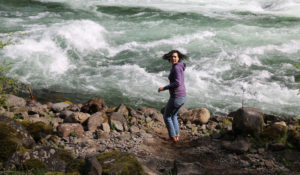 Производство: 2020 г. СШАРежиссер: Джон ХайамсВ ролях: Джулз Уиллкокс, Марк Менчака, Энтони Хилд, Джонатан Розенталь,  Кэти О’Грэйди, Бетти Мойер, Шелли Липкин, Эмили СалерСмотрите в эфире:27 марта в 18:2029 марта в 01:4530 марта в 15:40Глубокое погружениеНакануне Рождества две сестры Ида и Тува отправляются на зимний дайвинг. Но то, что должно было стать традиционным семейным развлечением превращается в отчаянную борьбу за выживание, когда одна из девушек оказывается в ловушке на глубине тридцати метров на дне океана. Кислород на исходе, связь потеряна, до ближайшего жилья километры заснеженной пустыни… Спасти друг друга можно только совершив невозможное.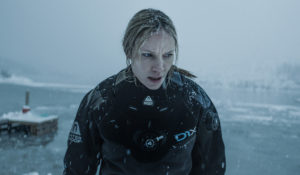 Производство: 2020 г. Швеция, Норвегия, БельгияРежиссер: Йоахим ХеденВ ролях: Муа Гаммель, Мадлен Мартин, Трине Вигген, Джитсе Джонатан Буитник, Реми АлашкарСмотрите в эфире:27 марта в 20:1528 марта в 16:4530 марта в 20:45МясникиОуэн и Освальд Уотсоны живут уединенно в американской глубинке, они только что похоронили свою мать. Все местные знают, что они маньяки-садисты, но своих братья не трогают. И вот, на лесной дороге недалеко от их дома, ломается машина с молодой парочкой из городских. Выживут не все… а те, кто останутся в живых, позавидуют мертвым.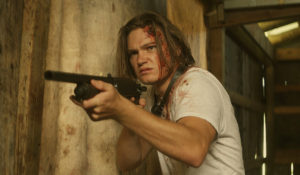 Производство: 2020 г. КанадаРежиссер: Адриан ЛэнглиВ ролях: Саймон Филлипс, Майкл Суоттон, Джули Мэйнвилл, Энн-Кэролин Бинетт, Джеймс ХиксСмотрите в эфире:27 марта в 21:45ДьяволицыУ двух красивых женщин родился план: «Мы отравим этого подонка, который обращается с нами, как с грязью. Мы выбросим его тело в темную воду, и оно будет лежать там, пока кто-нибудь не обнаружит этот сюрприз». Но сюрприз поджидает их самих.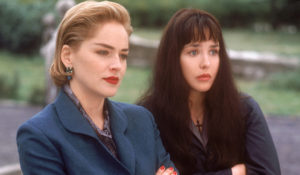 Производство: 1996 г. СШАРежиссер: Джеримайя С. ЧечикВ ролях: Шэрон Стоун, Изабель Аджани, Чазз Пальминтери, Кэти Бейтс, Сполдинг ГрейСмотрите в эфире:28 марта в 01:1031 марта в 01:35Пантафа — пожирательница душБывшая танцовщица Марта вместе с дочерью переезжает в горную деревушку Маланотте, неприветливую, полную странных суеверий. Уже в первую ночь к девочке во сне приходит призрак ужасной Пантафы, которая крадет ее дыхание. Марта принимает пугающие признания девочки за фантазию. Однако с каждым днем окружающая обстановка становится все более зловещей, и Марта уже сама не в состоянии отличить дневной кошмар от ночного морока.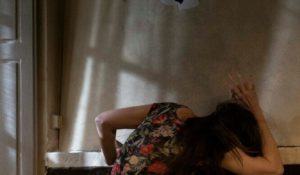 Производство: 2022 г. ИталияРежиссер: Эмануэле СкарингиВ ролях: Кася Смутняк, Грета Санти, Марио Сгуэлья, Мауро Марино, Франческо КолеллаСмотрите в эфире:28 марта в 18:1529 марта в 23:2031 марта в 15:30Гайя: Месть боговСмотрительница находит на территории реликтового леса мужчину с сыном, ведущих дикий образ жизни. У них своя религия и мистические взаимоотношения с природой. После того как на их жилище нападает непонятное существо, девушка узнает, что в лесу обитает нечто очень древнее и сильное.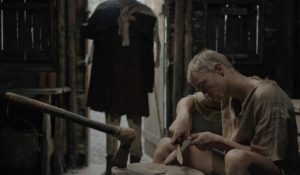 Производство: 2021 г. ЮАРРежиссер: Яко БауверВ ролях: Моник Рокман, Карел Нель, Алекс ван Дайк, Энтони Осейеми, Чарльз МэссиСмотрите в эфире:28 марта в 20:1529 марта в 16:4531 марта в 21:00Заклятье. Незаконченная главаЧтобы написать бестселлер и спасти свою карьеру, Гиллигер Грэм едет в старый семейный дом, где его отец, который когда-то был очень успешным писателем, умер при загадочных обстоятельствах много лет назад. Там Грэм находит старую рукопись — его незаконченный роман. Вскоре он понимает, что сам ничего лучше не напишет и решает заняться плагиатом, перенеся книгу в ноутбук. Гиллигер не представляет, что таким образом вызвал демонов прошлого своего отца, победить которых он явно не в силах.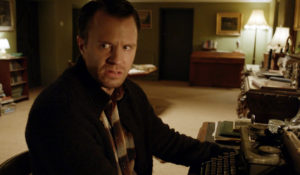 Производство: 2022 г. ВеликобританияРежиссер: Пол УилкинсВ ролях: Люк Мэбли, Андреа Дэк, Брендан Патрикс, Роберт Порталь, Мэттью ЮреСмотрите в эфире:28 марта в 22:0031 марта в 04:10Зеркала: ИнкарнацияПосле смерти матери две несовершеннолетние сестры Оливия и Клэр прибывают в дом родной тёти Бет, которая не очень-то рада гостям. 40 лет назад в этом доме нечто убило её младшую сестру, и теперь женщина строго-настрого запрещает девочкам спускаться в подвал. Но ночью голос зовёт младшую Клэр: указывает ей, где найти ключ от подвала, велит подойти к зеркалу и произнести заклинание, чтобы тёмная сущность могла пробраться в этот мир.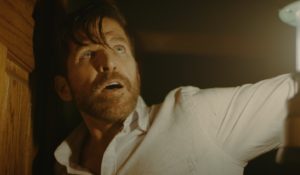 Производство: 2020 г. СШАРежиссер: Эндрю Мечэм, Мэттью УэдонВ ролях: Эдди Миллер, Элизабет Биркнер, Джен Броберг, Филип Броди, Эйми-Линн ЧедвикСмотрите в эфире:29 марта в 03:5531 марта в 00:00Анаконда 4: Кровавый следС этой змеей связано множество невероятных мифов и суеверий. Но героям фильма предстоит убедиться в том, что змеи-мутанты продолжают размножаться, истребляя непрошенных «гостей», проникших в Царство Анаконды. Всполошенные рядом научных и корыстных экспедиций, гигантские рептилии начинают собственную охоту. Правда, это не останавливает желающих нажиться на сулящем большую прибыль трофее. Обычно новый сезон дождей выводит змею из оцепенения…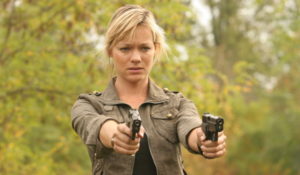 Производство: 2009  г. Румыния, СШАРежиссер: Дон Э. ФонтЛеРойВ ролях: Кристал Аллен, Линден Эшби, Дэнни МидуинтерСмотрите в эфире:29 марта в 05:30Девичник: Убойная ночьВосемь девушек отправляются на девичник на отдаленной ферме в Калифорнийских холмах. Во время вечеринки злоумышленники в масках окружают дом и начинают обстреливать гостей. Одна из тусовщиц Тесс, ветеран иракской войны, которая преодолевает свои травмы и борется с трудностями в общении с людьми, берет на себя руководство в противостоянии нападающим и пытается защитить себя и других в эту темную ночь.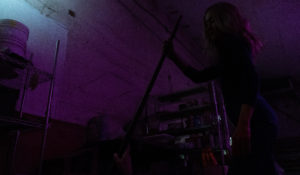 Производство: 2022 г. СШАРежиссер: Нил ЛабутВ ролях: Мэгги Кью, Кэт Фостер, Хайди Куан, Ито Агайере, Филип БеркСмотрите в эфире:29 марта в 18:3531 марта в 13:50ДругаяДэниелсы — идеальная семья: красивый дом и двое детей. Взрослый сын Эрик — капитан сборной по футболу и мечта местных девушек. Младшая Роуз — всеобщая любимица — однажды таинственным образом исчезает. Сутки спустя ее находит полиция и, к радости родителей, девочка благополучно возвращается домой.Эрик — единственный, кто подозревает, что нечто темное пришло вместе с сестрой и теперь она другая.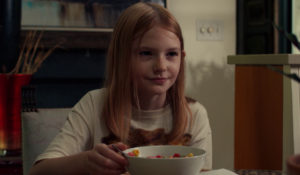 Производство: 2021 г. СШАРежиссер: Джон МэтисВ ролях: Тай Симпкинс, Аннелиз Джадж, Кэти Сирл, Кара Эннмари, Ник БастаСмотрите в эфире:29 марта в 20:1531 марта в 17:25Последняя сменаПоследняя ночная смена девушки-полицейского становится её самым жутким кошмаром.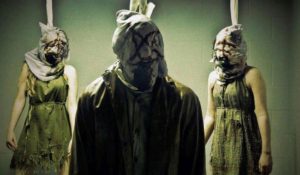 Производство: 2014 г. СШАРежиссер: Энтони ДиБлазиВ ролях: Джулиана Харкви, Джошуа Микель, Хэнк Стоун, Дж. ЛаРоуз, Сара СкулкоСмотрите в эфире:29 марта в 21:4531 марта в 22:50